Таинство венчания можно сравнить с крещением – с крещением новой семьи. Вот ребенок рождается: получив жизнь от родителей, получив от Бога бессмертную душу, он приходит в этот мир, – но дитя нужно одухотворить, освятить его в Таинстве Крещения. Так и семья. Создание семьи – это всегда тайна: два совершенно разных человека становятся единым целым, но этот союз нуждается в освящении – в Таинстве венчания.Обязательно ли венчаться? Да, брак обязательно должен быть освящен. А многие пары приходят в храм с сомнениями: «Мы пока не готовы к венчанию. Может быть, мы подумаем, а пока походим в храм…» Начинать семейную жизнь нужно просьбой о помощи к Богу. Любое хорошее дело мы начинаем с молитвы: служим молебен перед путешествием, строительством дома и проч. И, естественно, перед строительством нашего семейного очага нужно сугубо помолиться Богу, и Господь дарует Свою благодать.Протоиерей Павел ГумеровДля получения ответов на возникающие вопросы Вы можете обратиться к священнику вашего храма  или позвонить специалисту катехизаторского сектора Отдела образования Пермской епархии по тел. 89028018535, Солодникова Светлана Владимировна.Крестившийся отличается от не крестившегося, как колокольчик с примесью серебра: по виду тот же, а звучит по-другому.Святитель Феофан ЗатворникКрещение есть таинство, подобно новому и сверхъестественному рождению. Погружаясь в крещальные воды, человек символически умирает для прежней, греховной жизни и воскресает к жизни новой, святой. Как Христос три дня пробыл во гробе и вышел из него к новой прославленной жизни, так и крещаемый после троекратного погружения в купель выходит оттуда иным. Все ветхое отвергнуто, начинается новая жизнь.Перед таинством крещения Вам предстоит пройти огласительную беседу.Несколько лет назад Священноначалием Русской Православной Церкви было принято решение о проведении в храмах огласительных бесед перед Таинством Крещения. Эти беседы призваны помочь в подготовке ко Крещению родителям, крестным и взрослым крещаемым.Для получения ответов на возникающие вопросы Вы можете обратиться к священнику вашего храма  или позвонить специалисту катехизаторского сектора Отдела образования Пермской епархии по тел. 89028018535, Солодникова Светлана Владимировна.Часто  человек только начинающий свой путь к Богу задается вопросом: Зачем для исповеди идти в храм, зачем мне в исповеди посредник?Отвечает священник Артемий Владимиров:«И я спрошу задающего этот вопрос: Вы умеете каяться в своих грехах? Вы переосмысляете свою жизнь? Многое расцениваете уже по-иному? Осуждаете себя за жизненные ошибки? Вы скорбите душой по поводу грехов прежних лет? Очевидно, ответ разумного человека может быть только положительным.Но можете ли Вы сами себя простить? Можете ли Вы, простив самих себя, возвратить душе утраченные добродетели чистоты, радости, мудрости, любви, мира, кротости, терпения, легкости? Думаю, что ответ однозначен — нет.Осуждать себя мы можем и должны без всякого священника, но ПРОСТИТЬ себя никто из нас не властен, ибо простить может только Тот, перед Которым мы согрешили — Бог. Ради этого Он и поставил избранных Им свидетелей — Апостолов, затем священников, на плечах своих носящих благодатный дар самого Христа: свидетельствовать именем Господа о разрешении и прощении грехов, молиться о возрождении кающейся личности».Для получения ответов на возникающие вопросы Вы можете обратиться к священнику вашего храма  или позвонить специалисту катехизаторского сектора Отдела образования Пермской епархии по тел. 89028018535, Солодникова Светлана Владимировна.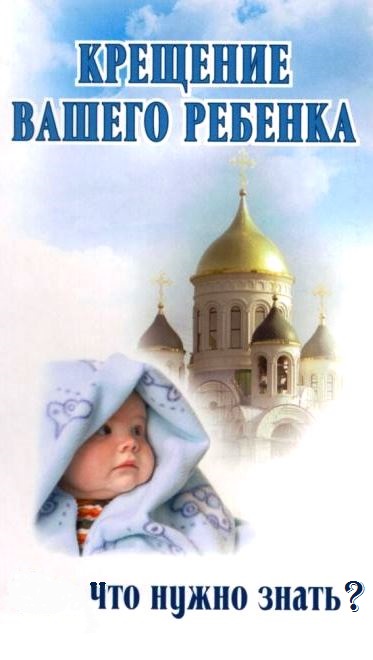 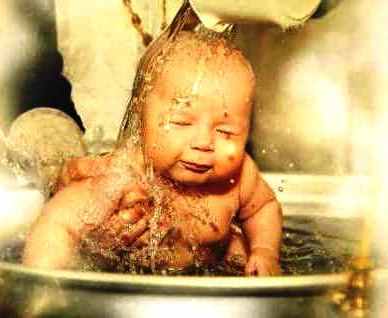 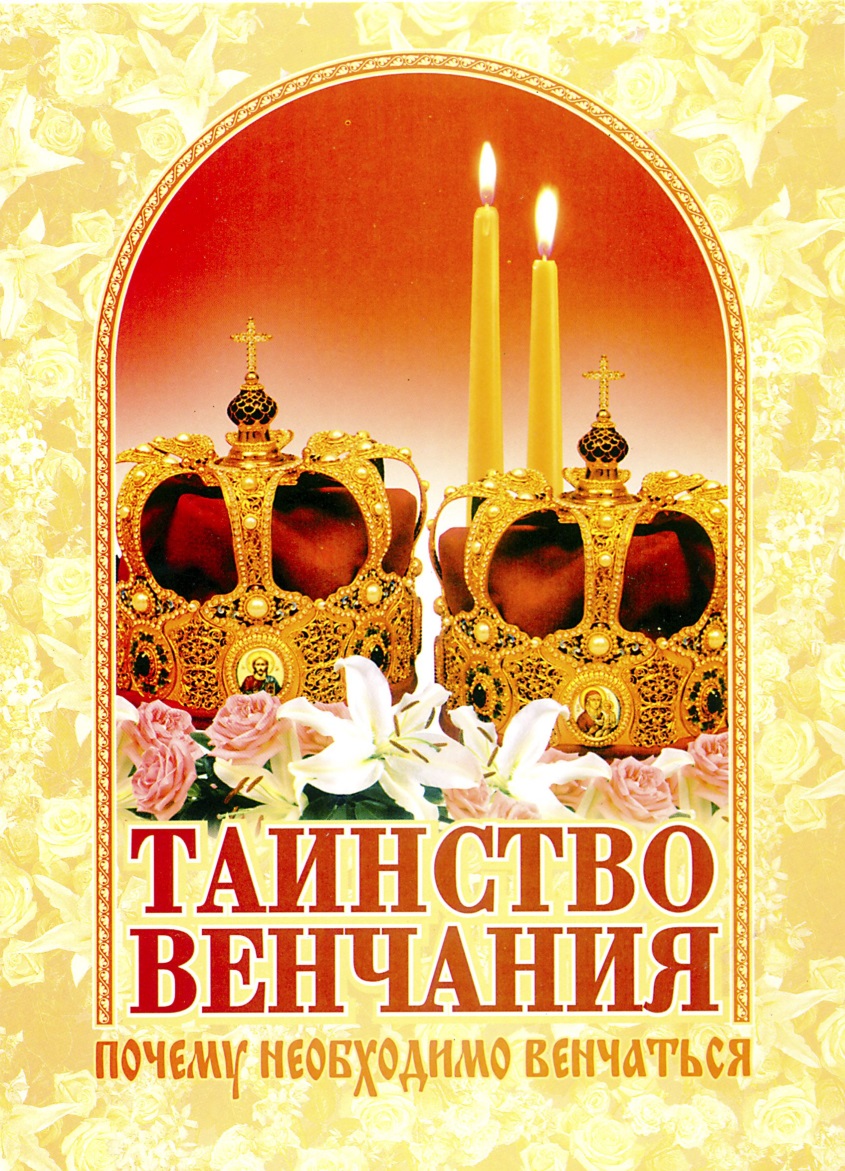 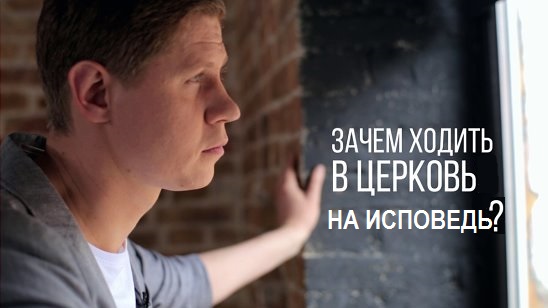 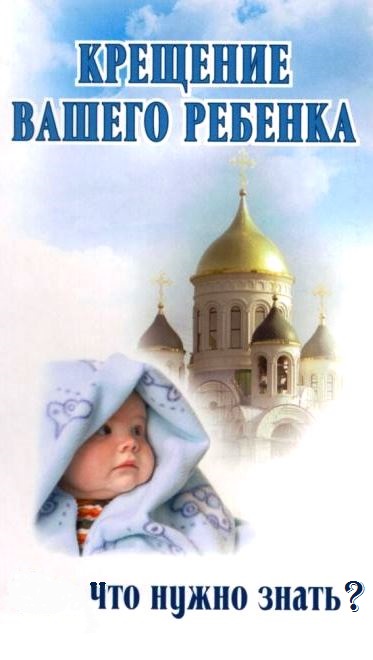 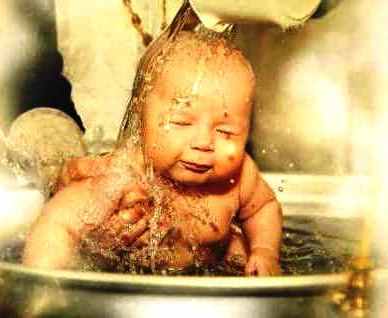 